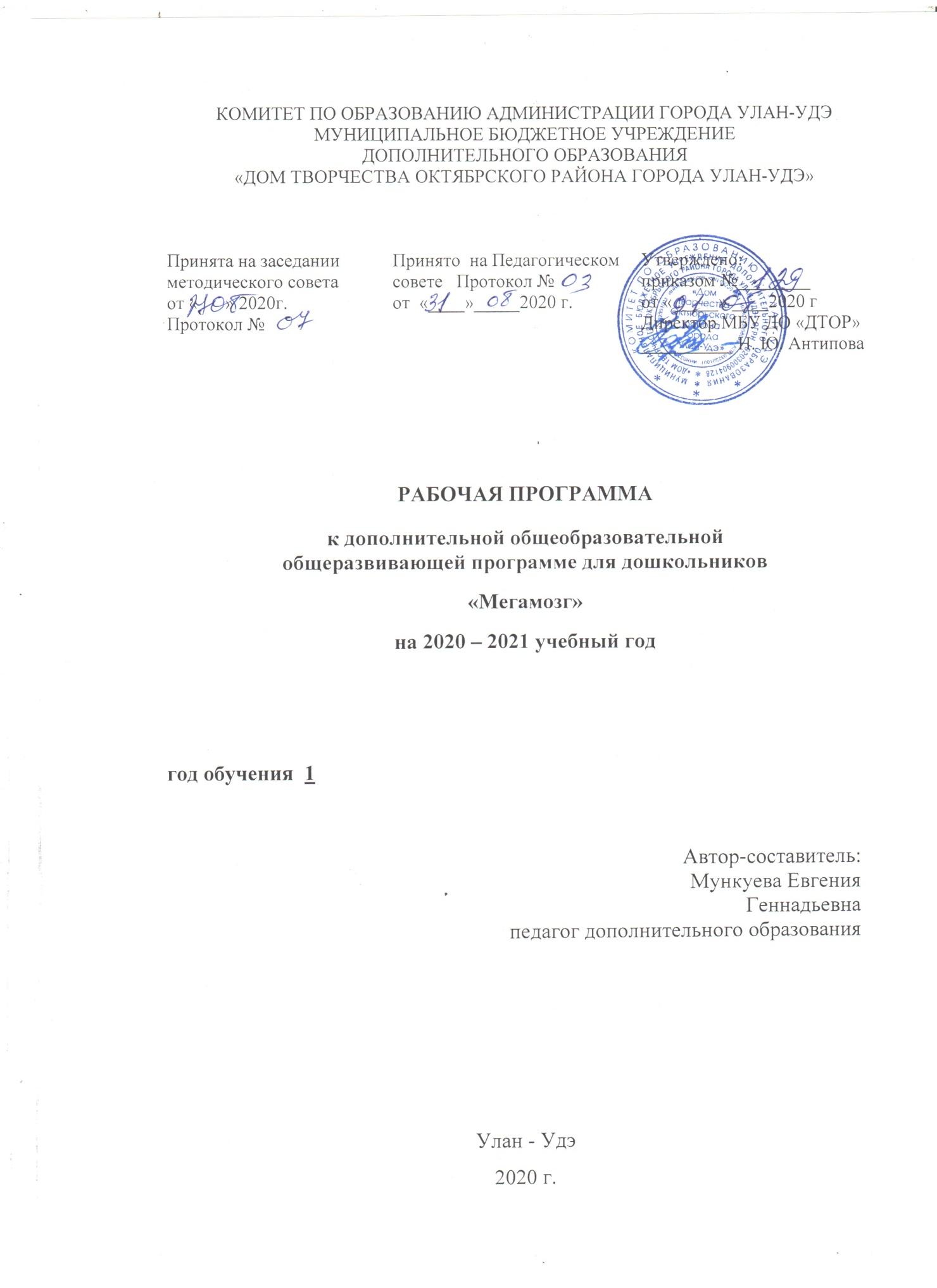 Пояснительная записка.       Рабочая программа «Мегамозг» разработана в соответствии с Концепцией развития дополнительного образования детей и Федеральным законом "Об образовании", имеет социально-педагогическую  направленность. В ходе ее освоения дети приобретают практические навыки  познавательной деятельности по основным критериям: внимание, память и мышление; а так же развить  уровень счетно-операционной деятельности детей.       Психологическая структура счета и счетных операций раскрывается в исследованиях их генеза у ребенка. Установлено, что формирование этих умственных действий проходит ряд этапов — от наглядно-действенной их формы до отвлеченной, протекающей «в уме». Однако даже на самых высоких этапах формирования этих умственных действий — понятия числа и счетных операций — они сохраняют компоненты пространственного числа при определении его значения Л.С. Цветкова и др.; В. В. Давыдов; Н. И. Непомнящая; Л.С. Георгиев .Работы этих авторов легли в теоретическую основу программы. Практическая часть программы разработана в моей диссертации « Условия психолого-педагогической коррекции и профилактики нарушений счета у младших школьников с тяжелыми речевыми дефектами» под руководством  к.псх.н., доц. Бакшихановой С.С. в период 2018-2019 гг.По способу организации педагогического процесса программа является интегрированной.  Одним из показателей высокого интеллекта является развитая счетная способность человека — умение оперировать числами и выполнять арифметические действия с высокой скоростью и без дополнительных ресурсов, полагаясь исключительно на свои умственные способности.Мы взаимодействуем с числами с самого раннего детства. Все имеет свой порядковый номер в разных системах наблюдения: первый мамин взгляд, первый вкус, первые шаги, две руки и две ноги, четыре тарелки на столе, одна, а лучше две конфеты, три волшебных слова. Счет приходит к нам с первой осознанностью. Мы знакомимся с принятой обществом терминологией числительных  и делаем первые шаги в операциях над ними. Далее дети учатся структурировать и углублять знания о числах, об их взаимосвязи. Они учатся работать уже с более сложными математическими конструкциями, искать в них знакомые элементы, повторения, закономерности, которые позволят разделить задачу на простые составляющие, и тогда уже новое, сложное, пугающее становится понятной и легко читаемой группой объектов, объединенных по выявленному принципу. Именно искусству наблюдения, выявления закономерностей, организации порядка, логическим выводам и учит нас математика, которая проявляется во всех сферах нашей жизни, даже самых «гуманитарных», потому как « все имеет свой порядок, свою структуру, свои правила».         Программа рассчитана на 1 год обучения, 144 часа -1 год обучения (4 часа в неделю), Направленность программы – социально-педагогическая.Разработанная программа  рассчитана на дошкольников с разным уровнем подготовки в возрасте от 5 до7 лет (по 8 - 10 человек в группе).  Программа объединения представляет собой комплекс занятий: помимо решения арифметических примеров на соробане, работы с флеш-карточками и ментального диктанта, включает в себя методики, направленные на развитие памяти, внимания, мышления. Под комплексом заданий понимается совокупность видов заданий, объединенных между собой по назначению, материалу и способу их выполнения.Содержание программы предусматривает  2 основных направления:-  Ментальная арифметика;- Развивающие задания разработанные на основе пособия «Нейропсихологическая диагностика детей школьного возраста» Ж.М. Глозмана, А.Е. Соболевой адаптированные для детей дошкольного возраста. Отличительной особенностью программы объединения «Мегамозг» является то, что она разработана для детей дошкольного возраста, которые на занятиях  приобретают навыки счисления, понятия о счетных операциях, структуре числа. При этом  занятия посещают дети, имеющие разные стартовые способности.Новизна данной программы:  в первую очередь, состоит в том, что в ней представлена система практических занятий с использованием нетрадиционной методики счета на абакусе .Исходя из вышеперечисленного, программа является вариативной, что позволяет экспериментировать с материалами и варьировать с количеством часов по темам. Педагогическая целесообразность программы, заключается в том, что обучаясь по данной программе, дети имеют возможность не только обучиться азам арифметики, но и приобрести навыки социализации в работе индивидуально и группой.Актуальность программы  заключается в том, что в процессе  обучения дети осваивают основы счетно-операциональной деятельности, и кроме того обеспечивает занятость детей в свободное время. Процесс выполнения заданий математического содержания с применением техники «визуализации» абакуса для дошкольников представляет живой интерес.В содержание  программы включены и вопросы патриотического воспитания детей. Патриотическое воспитание школьников выступает как объединяющий и стимулирующий фактор повышения качества образования.         Цель  программы  студии: является развитие уровня познавательной деятельности у детей дошкольного возраста, с применением арифметического тренажера –абакус. Задачи:Образовательные:формирование системы знаний по данному направлению деятельности;приобретение практических знаний, умений и навыков;формирование умений  самостоятельно организовывать свою работу;обучение учащихся технологическим приёмам и операциям по работе на счетах.  Развивающие:раскрытие творческих способностей учащихся, активизация их продуктивных потенциальных возможностей;раскрытие индивидуальных способностей ребенка;развитие познавательной активности, фантазии, образного и логического мышления;формирование коммуникативной культуры;Воспитывающие:воспитание патриотизма (интереса к родному краю, культуре  своего народа, бережного отношения к природе и окружающим).сформировать у учащихся чувство уверенности через приобретение новых знаний и навыков.прививать и поощрять смелость в поисках нового, в проявлении фантазии при разработке и изготовлении изделий.В реализации программы применяются такие методы и технологии,  как: беседы, конкурсы, викторины, игровые технологии, личностно - ориентированные технологии, нетрадиционные технологии, проектные методы.реже – частично – поисковые (занятия в форме игры, путешествия, конкурса).Основные принципы, заложенные при построении  программы:дифференцированный подход к каждому участнику образовательного процесса;рациональное сочетание разных видов деятельности (согласно возрасту), баланс интеллектуальных, эмоциональных, двигательных нагрузок;профессиональная компетентность педагогов;принцип культуросообразности (воспитание должно строиться в соответствии с ценностями и нормами национальной культуры, в данном случае особенностями, присущими традициям  региона);непрерывность и преемственность воспитательных воздействий (семьи,  школы, дополнительного образования);учет возрастных и  индивидуальных особенностей учащихся.В зависимости от конкретных условий, возрастных особенностей, интересов учащихся - педагог может вносить в программу корректировки: сокращать количество часов по одной теме, увеличивать по другой, добавлять техники, применять новые материалы.Работа в кружке может быть индивидуальной, групповой, коллективной. В конце учебного года подводятся итоги в форме тестирования.       Эти принципы взаимосвязаны и реализуются в единстве.	Основные направления программы-     нормативно-правовое обеспечение процесса работы кружка «Мегамозг»;-     информационно-просветительская и культурно-просветительская деятельность;-  педагогическое сопровождение семьи в вопросах социально-педагогического воспитания детей.Система программных мероприятий.Организационно-методическое обеспечение реализации программы.Педагогом  разработаны циклы занятий, развлечений, сценариев праздничных мероприятий, экскурсий,  а также планируется обобщение  опыта работы по данному направлению.                              Формы работы с детьми:Занятия, беседы, игры;Проведение совместных праздников;Просмотр видеофильмов,  использование аудиозаписей и технических средств обучения;Формы работы с родителями:открытые показы воспитательно-образовательного процесса; проведение совместных учебных мероприятий (, конкурсы, родительские семинары-собеседования на диалоговой основе);  анкетирование и тестирование родителей; наглядные виды работы: информационные стенды для родителей, папки-передвижки;Ожидаемые результаты и способы определения их результативностиПо окончании первого года обучения учащиеся должны:уметь правильно организовывать свое рабочее место;уметь правильно использовать основной инструмент и дополнительные материалы  необходимые для ментальной арифметики; знать состав чисел в пределах «10»;выполнять сложение и вычитание с переходом через «10»;уметь считать с  ментальной картой (либо основываясь на ее образе) примеры без законов, либо с переходом через «10»;справедливо оценивать свою работу, находить её достоинства и недостатки;работать самостоятельно и в коллективе;определять число по рисунку счет на флэш-картах;ориентироваться в понятиях «больше-меньше»;уметь работать под диктовку;ориентироваться в счетных операциях «сложение –вычитание»;анализировать результаты своей деятельности;анализировать результаты творческой деятельности;В конце изучения крупных разделов планируется выполнение тестовых заданий с составлением рейтингового списка и другие формы контроля и поощрения используемые в работе с дошкольниками.	В качестве итоговой формы контроля и реализации программы предусмотрено проведение экзаменационного задания, с символическим награждением всех учащихся.Учебно-календарный план1 год обучения (144 часа)Содержание программы.Вводное занятие.Теория: Ознакомление детей с правилами поведения в ДТОР, с режимом работы объединения «Мегамозг». Знакомство с содержанием работы на текущий учебный год. Инструктаж по техникам безопасности. Практика: Видео презентация. Знакомство с материально-технической базой кабинета. Правила безопасности труда при работе с инструментами и приборами.2. Знакомство со счетами «абакус».2.1 Техника работы на счетах.Теория: объяснение устройства счет-абакус. Объяснение техники работы пальцами для формирования правильной работы на счетах-абакус.Практика:  тестовый рисунок инструмента «абакус» по памяти: -объяснение;- запоминание в течении1 минуты;-выполнение рисунка;-анализ рисунка, исправление/дополнение при необходимости. Тренировка пальцевой техники упражнением "вверх-вниз".2.2 Знакомство с числами «1,2,3,4»Теория: демонстрация на больших счетах принципа набора косточек. соответствующих числам 1,2,3,4.Практика: проверка усвоения материала; работа в тетради и под диктовку с числами 1,2,3,4 без ограничения по скорости выполнения .2.3 Знакомство с  числом «5»Теория:  демонстрация на больших счетах принципа набора косточки соответствующей числу «5». Правило работы пальцами с "5"- прибавление и вычитание «5» осуществляем указательным пальцем ведущей руки.Практика: отработка техники прибавления и вычитания «5»   в тетради и под диктовку без ограничения скорости выполнения.2.4 Знакомство с «6,7,8,9».Теория: демонстрация на больших счетах принципа набора косточек соответствующих числам 6,7,8,9. Особенности набора этих чисел на счетах.Практика:   Тренировка быстрого набора на счетах чисел 6,7,8,9 в тетради и под диктовку.3.Определение чисел  по флеш-картам.3.1 Определение числа «1,2,3,4,5» по флеш-картам.Теория: объяснение сути работы с флеш-картами.Практика: тренировка определения числа по рисунку счет на картах, с увеличением скорости демонстрации карточек. Работа в тетради по пройденным темам с ограничением по времени и соблюдением правил счета на «абакусе».3.2 Определение чисел «1-9» по флеш-картам.Теория: повторения принципа формирования на счетах чисел 6,7,8,9.Практика:  тренировка определения числа по рисунку счет на картах, с увеличением скорости демонстрации карточек. Работа в тетради по пройденным темам с ограничением по времени и соблюдением правил счета на «абакусе».. 3.3 Соотнесение количества предметов числу и образу счет на флеш -карте.Теория: повторения принципа формирования на счетах чисел 1-9.Усложнение задания: дополни до «9».Практика:  работа в тетради и под диктовку.4.Знакомство с «10».4.1 Счет порядковый «10-19»Теория:  объяснение принципа разрядности на счетах-абакус, с акцентированием внимания на счете десятками.Практика:  определение чисел 10-19 на флэш-картах, работа в тетради с ограничением времени.4.2 Счет порядковый «1-100»Теория: понятие десятков, счет десятками.Практика:  определение чисел 10-100 на флэш-картах, работа в тетради.Тест.5.    Понятие сложения, вычитания     5.1 Сложение и вычитание 1,2,3,4. Без законов.Теория: объяснение понятий "сложение"-"вычитание". Правила прибавления и вычитания указательным и большим пальцами руки чисел 1,2,3,4.Практика:  работа на счетах под диктовку и в тетради. Сложение и вычитание выполняется в пределах разряда «единицы», в нижнем регистре счетов-соробан(1,2,3,4).5.2 Сложение и вычитание с «5» .Без законов.Теория: Правила прибавления и вычитания указательным  пальцем  числа 5.Практика:  работа на счетах под диктовку и в тетради. Сложение и вычитание выполняется в пределах разряда «единицы» и в нижнем и в верхнем регистре счетов-соробан.5.3 Сложение и вычитание в пределах одного разряда. Без законов.Теория:  повторение правила прибавления и вычитания указательным и большим пальцами руки .Практика:  работа на счетах под диктовку и в тетради с увеличением скорости диктовки,в тетради- с ограничением по времени.5.4 Сложение и вычитание в пределах двух разрядов. Без законов.Теория: Правила прибавления большим пальцем  и вычитания указательным  пальцем  двузначных чисел.Практика:  работа с двузначными числами сначала однотипного характера (11,22,33...), затем с неоднородными числами (12, 34, 78...). Счет под диктовку на счетах и на ментальной карте.Тест. 6. Законы на сложение с переходом через десяток.6.1 Закон «+9».Теория: изучение состава числа 10 ,применение всех законов на сложение с переходом через десяток.Практика:  9+1=10 отсюда закон +9 (-1+10), отработка закона на однозначных, двузначных, трехзначных числах.Решение примеров под диктовку и в тетради на счетах с увеличением скорости. 6.2 Закон «+8».Теория: изучение состава числа 10 ,применение всех законов на сложение с переходом через десяток.Практика:  8+2=10 отсюда закон +8 (-2+10), отработка закона на однозначных, двузначных, трехзначных числах.Решение примеров под диктовку и в тетради на счетах с увеличением скорости. 6.3 Закон «+7».Теория: изучение состава числа 10 ,применение всех законов на сложение с переходом через десяток.Практика:  7+3=10 отсюда закон +7 (-3+10), отработка закона на однозначных, двузначных, трехзначных числах.Решение примеров под диктовку и в тетради на счетах с увеличением скорости. 6.4 Закон «+6».Теория: изучение состава числа 10 ,применение всех законов на сложение с переходом через десяток.Практика:  6+4=10 отсюда закон +6 (-4+10), отработка закона на однозначных, двузначных, трехзначных числах.Решение примеров под диктовку и в тетради на счетах с увеличением скорости. 6.5 Закон «+5».Теория: изучение состава числа 10 ,применение всех законов на сложение с переходом через десяток.Практика:  5+5=10 отсюда закон +5 (-5+10), отработка закона на однозначных, двузначных, трехзначных числах.Решение примеров под диктовку и в тетради на счетах с увеличением скорости. 6.6 Закон «+4».Теория: изучение состава числа 10 ,применение всех законов на сложение с переходом через десяток.Практика:  4+6=10 отсюда закон +4 (-6+10), отработка закона на однозначных, двузначных, трехзначных числах.Решение примеров под диктовку и в тетради на счетах с увеличением скорости. 6.7 Закон «+3».Теория: изучение состава числа 10 ,применение всех законов на сложение с переходом через десяток.Практика:  3+7=10 отсюда закон +3 (-7+10), отработка закона на однозначных, двузначных, трехзначных числах.Решение примеров под диктовку и в тетради на счетах с увеличением скорости. 6.8 Закон «+2».Теория: изучение состава числа 10 ,применение всех законов на сложение с переходом через десяток.Практика:  2+8=10 отсюда закон +2 (-8+10), отработка закона на однозначных, двузначных, трехзначных числах.Решение примеров под диктовку и в тетради на счетах с увеличением скорости. 6.9 Закон «+1».Теория: изучение состава числа 10 ,применение всех законов на сложение с переходом через десяток.Практика:  1+9=10 отсюда закон +1 (-9+10), отработка закона на однозначных, двузначных, трехзначных числах.	Решение примеров под диктовку и в тетради на счетах с увеличением скорости. Тест по пройденным законам.6.10 Законы на сложение с переходом через 10.Теория: изучение состава числа 10 ,применение всех законов на сложение с переходом через десяток.Практика: Тест с применением законов на сложение, его обработка, анализ, исправление ошибок. Составление рейтинговой таблицы.7.  Законы на вычитание с переходом через десяток.7.1 Закон «-9»Теория: изучение состава числа 10 ,применение всех законов на вычитание с переходом через десяток.Практика: 10-9=1 осюда закон -9 (-10+1) отработка закона на однозначных, двузначных, трехзначных числах.	Решение примеров под диктовку и в тетради на счетах с увеличением скорости. 7.2 Закон «-8»Теория: изучение состава числа 10 ,применение всех законов на вычитание с переходом через десяток.Практика: 10-8=2 осюда закон -8 (-10+2) отработка закона на однозначных, двузначных, трехзначных числах.	Решение примеров под диктовку и в тетради на счетах с увеличением скорости. 7.3 Закон «-7»Теория: изучение состава числа 10 ,применение всех законов на вычитание с переходом через десяток.Практика: 10-7=3 осюда закон -7 (-10+3) отработка закона на однозначных, двузначных, трехзначных числах.	Решение примеров под диктовку и в тетради на счетах с увеличением скорости. 7.4 Закон «-6»Теория: изучение состава числа 10 ,применение всех законов на вычитание с переходом через десяток.Практика: 10-6=4 осюда закон -6 (-10+4) отработка закона на однозначных, двузначных, трехзначных числах.	Решение примеров под диктовку и в тетради на счетах с увеличением скорости. 7.5 Закон «-5»Теория: изучение состава числа 10 ,применение всех законов на вычитание с переходом через десяток.Практика: 10-5=5 осюда закон -5 (-10+5) отработка закона на однозначных, двузначных, трехзначных числах.	Решение примеров под диктовку и в тетради на счетах с увеличением скорости. 7.6 Закон «-4»Теория: изучение состава числа 10 ,применение всех законов на вычитание с переходом через десяток.Практика: 10-4=6 осюда закон -4 (-10+6) отработка закона на однозначных, двузначных, трехзначных числах.	Решение примеров под диктовку и в тетради на счетах с увеличением скорости. 7.7 Закон «-3»Теория: изучение состава числа 10 ,применение всех законов на вычитание с переходом через десяток.Практика: 10-3=7 осюда закон -3 (-10+7) отработка закона на однозначных, двузначных, трехзначных числах.	Решение примеров под диктовку и в тетради на счетах с увеличением скорости. 7.8 Закон «-2»Теория: изучение состава числа 10 ,применение всех законов на вычитание с переходом через десяток.Практика: 10-2=8 осюда закон -2 (-10+8) отработка закона на однозначных, двузначных, трехзначных числах.	Решение примеров под диктовку и в тетради на счетах с увеличением скорости. 7.9 Закон «-1»Теория: изучение состава числа 10 ,применение всех законов на вычитание с переходом через десяток.Практика: 10-1=9 осюда закон -1 (-10+9) отработка закона на однозначных, двузначных, трехзначных числах.	Решение примеров под диктовку и в тетради на счетах с увеличением скорости. 7.10 Законы на вычитание с переходом через 10.Теория: изучение состава числа 10 ,применение всех законов на вычитание с переходом через десяток.Практика: Тест с применением законов на вычитание, его обработка, анализ, исправление ошибок. Составление рейтинговой таблицы.8. ЗакреплениеТеория: повторение всех законов на сложение и вычитание с переходом через десятокПрактика:  Тест по всем пройденным законам, его обработка, анализ, исправление ошибок. Составление рейтинговой таблицы.9.Итоговое занятиеТеория: Анализ проделанной работы за год. Практика:  Аттестационная работа.Методические рекомендации.Становление творческой, образованной личности предполагает использование проблемных задач. Данный вид деятельности подразумевает монотонную работу, поэтому мной используется чередование различных фаз в процессе обучения,  что приводит к уменьшению утомляемости у детей. Занятия строятся по принципам индивидуализации, т.е. с учетом характерологических особенностей детей; результативности, с помощью которой можно судить, что узнаёт и чему научится ребёнок; учёта психологических и возрастных особенностей.Формы занятий: комбинированное занятие, практическое занятие, праздник.Приёмы и методы организации учебно-воспитательного процесса.Методы, в основе которых лежит способ организации занятия:словесный (устное изложение, беседа)наглядный (показ иллюстраций, исполнение педагогом, работа по образцу)практический.Методы, в основе которых лежит уровень деятельности детей:объяснительно-иллюстративный - дети воспринимают и усваивают готовую информацию;репродуктивный - учащиеся воспроизводят полученные знания и освоенные способы деятельности;частично-поисковый - участие детей в коллективном поиске, решение поставленной задачи совместно с педагогом;исследовательский - самостоятельная творческая работа учащихся.Методы, в основе которых лежит форма организации деятельности учащихся занятия:фронтальный - одновременная работа со всеми учащимисяиндивидуально-фронтальный - чередование индивидуальных и фронтальных форм работыгрупповой - организация работы по малым группам (2 - 3 человека)индивидуальный - индивидуальное выполнение заданий, решение проблем.Формы подведения итогов: опрос, открытое занятие, выставка, конкурс, самостоятельная работа, отзыв, коллективный анализ работ, самоанализ и др.Формы контроля и подведение итогов работыПервый год обученияОписание материально – технического обеспечения№ п/пНазвание разделов и темЧасыЧасыЧасыКраткое содержание занятия (копируется из программы)Форма занятияДата по плану (заполняется сразу в соответствии с расписанием)Дата по факту(заполняется ручкой после проведения занятия) № п/пНазвание разделов и темТеоретические занятияПрактические занятияВсегоКраткое содержание занятия (копируется из программы)Форма занятияДата по плану (заполняется сразу в соответствии с расписанием)Дата по факту(заполняется ручкой после проведения занятия) 1Вводное занятие. 112Теория: Ознакомление детей с правилами поведения в ДТОР, с режимом работы объединения «Мегамозг».Знакомство с содержанием работы на текущий учебный год. Инструктаж по техникам безопасности. Практика: Видео презентация. Знакомство с материально-технической базой кабинета.Опрос 15.09.192.Знакомство со счетами «абакус».4482.1Техника работы на счетах.112Теория: объяснение устройства счет-абакус. Постановка пальцев для их правильного использования.Практика:  тестовый рисунок счет по памяти, тренировка пальцевой техники упражнением "вверх-вниз".Практическое задание18.09.202.2Знакомство с «1,2,3,4»112Теория: демонстрация на больших счетах принципа набора косточек. соответствующих числам 1,2,3,4.Практика:  работа в тетради .Практическое задание22.09.202.3Знакомство с «5»112Теория:  демонстрация на больших счетах принципа набора косточки соответствующей числу 5. Правило работы пальцами с "5".Практика:  работа в тетради .Практическое задание25.09.202.4Знакомство с «6,7,8,9».112Теория: демонстрация на больших счетах принципа набора косточек соответствующих числам 6,7,8,9. Особенности набора этих чисел на счетах.Практика:  работа в тетради. Тренировка быстрого набора на счетах чисел 6,7,8,9.Опрос, практическое задание29.09.203Определение чисел  по флеш-картам.1563.1Определение числа «1,2,3,4,5» по флеш-картам.-11Теория: объяснение сути работы с флеш-картами.Практика: тренировка определения числа по рисунку счет на картах, с увеличением скорости. Беседа, практикум02.10.203.2Определение чисел «1-9» по флеш-картам.-11Теория: повторения принципа формирования на счетах чисел 6,7,8,9.Практика:  тренировка определения числа по рисунку счет на картах, с увеличением скорости. Беседа, практикум02.10.203.3Соотнесение количества предметов числу и образу счет на флеш -карте.134Теория: повторения принципа формирования на счетах чисел 1-9.Практика:  работа в тетрадиБеседа, практикум06.10.2009.10.204Знакомство с «10».2684.1Счет порядковый «10-19»134Теория:  объяснение принципа разрядности на счетах-абакус.Практика:  определение чисел 10-19 на флэш-картах, работа в тетради.Практическое задание13.10.2016.10.204.2Счет порядковый «1-100»134Теория: понятие десятков, счет десятками.Практика:  определение чисел 10-100 на флэш-картах, работа в тетради.Тест.Практическое задание20.10.2023.10.205Понятие сложения, вычитания515205.1Сложение и вычитание 1,2,3,4. Без законов.134Теория: объяснение понятий "сложение"-"вычитание". Правила прибавления и вычитания указательным и большим пальцами руки чисел 1,2,3,4.Практика:  работа на счетах под диктовку и в тетради.Практическое задание27.10.2030.10.205.2Сложение и вычитание с «5» .Без законов.134Теория: Правила прибавления и вычитания указательным  пальцем  числа 5.Практика:  работа на счетах под диктовку и в тетради.Практическое задание3.11.206.11.205.3Сложение и вычитание в пределах одного разряда. Без законов.134Теория:  повторение правила прибавления и вычитания указательным и большим пальцами руки .Практика:  работа на счетах под диктовку и в тетрадиПрактическое задание10.11.2013.11.205.4Сложение и вычитание в пределах двух разрядов. Без законов.268Теория: Правила прибавления и вычитания указательным  пальцем  двузначных чисел.Практика:  работа с двузначными числами сперва однотипного характера (11,22,33...), затем с неоднородными числами (12, 34, 78...). Тест.Практическое заданиеКонтрольное задание17.11.2020.11.2024.11.2027.11.206Законы на сложение с переходом через десяток.1030406.1Закон «+9».134Теория: изучение состава числа 10 (9+1)Практика:  применение закона на абакусе.Практическое задание1.12.204.12.206.2Закон «+8».134Теория: изучение состава числа 10 (8+2)Практика:  применение закона на абакусе.Практическое задание08.12.2011.12.206.3Закон «+7».134Теория: изучение состава числа 10 (7+3)Практика:  применение закона на абакусе. Практическое задание15.12.2018.12.206.4Закон «+6».134Теория: изучение состава числа 10 (6+4)Практика:  применение закона на абакусе.Практическое задание22.12.2025.12.206.5Закон «+5».134Теория: изучение состава числа 10(5+5)Практика:  применение закона на абакусе.Практическое задание29.12.2012.01.216.6Закон «+4».134Теория: изучение состава числа 10 (4+6)Практика:  применение закона на абакусе.Практическое задание15.01.2119.01.216.7Закон «+3»134Теория: изучение состава числа 10 (3+7)Практика:  применение закона на абакусе.Практическое задание22.01.2126.01.216.8Закон «+2»134Теория: изучение состава числа 10 (2+8)Практика:  применение закона на абакусе.Практическое задание29.01.212.02.216.9Закон «+1»134Теория: изучение состава числа 10 (1+9)Практика:  применение закона на абакусе.Практическое задание5.02.219.02.216.10Отработка навыка сложения через «10»-44Теория: применение всех законов на сложение с переходом через десяток.Практика:  решение примеров с увеличением скорости. Тест.Практическое задание16.02.2119.02.217Законы на вычитание с переходом через десяток.1030407.1Закон «-9».134Теория: изучение состава числа 10 (9+1)Практика:  применение закона на абакусе.Практическое задание26.02.212.03.217.2Закон «-8».134Теория: изучение состава числа 10 (8+2)Практика:  применение закона на абакусе.Практическое задание5.03.219.03.217.3Закон «-7».134Теория: изучение состава числа 10 (7+3)Практика:  применение закона на абакусе. Практическое задание12.03.2116.03.217.4Закон «-6».134Теория: изучение состава числа 10 (6+4)Практика:  применение закона на абакусе.Практическое задание19.03.2123.03.217.5Закон «-5».134Теория: изучение состава числа 10 (5+5)Практика:  применение закона на абакусе.Практическое задание26.03.2130.03.217.6Закон «-4».134Теория: изучение состава числа 10 (4+6)Практика:  применение закона на абакусе.Практическое задание2.04.216.04.217.7Закон «-3»134Теория: изучение состава числа 10 (3+7)Практика:  применение закона на абакусе.Практическое задание9.04.2113.04.217.8Закон «-2»134Теория: изучение состава числа 10 (2+8)Практика:  применение закона на абакусе.Практическое задание16.04.2120.04.217.9Закон «-1»134Теория: изучение состава числа 10 (1+9)Практика:  применение закона на абакусе.Практическое задание23.04.2127.04.217.10Отработка навыка вычитания через «10»-44Теория: применение всех законов на вычитание с переходом через десяток.Практика:  решение примеров с увеличением скорости. Тест.Практическое задание30.04.2104.05.218.Закрепление-1212Теория: повторение всех законов на сложение и вычитание с переходом через десятокПрактика:  Тест.07.05.2111.05.2114.05.2118.05.2121.05.219.Итоговая работа. Заключительное занятие.268-Теория: Анализ проделанной работы за год. Практика:  Аттестационная работа.Тест, защита проектов25.05.2128.05.21Итого35109144Наименование темыФормаконтроляСрокипроведенияКакие знания и умения проверяютсяЗнакомство со счетами «абакус»Беседа, практические работыВ начале курсаПроверяются знания, полученные в начале курса, практические навыки.Определение чисел  по флеш-картам.Практические работыВо время изучения темыПрименение полученных навыков к использованию счет-абакус.Знакомство с «10»Практические работыВо время изучения темыПрименение полученных навыков к использованию счет-абакус. Понятие сложения, вычитанияПрактические работыВо время изучения темыПрименение полученных навыков к использованию счет-абакус.Законы на сложение и вычитание с переходом через десятокПрактические работыВо время изучения темыОсвоение состава числа 10 иПрименение полученных навыков к использованию счет-абакус. № п/пНаименование объектов и средств материально – технического обеспечения1. Библиотечный фонд, печатные пособия1. Библиотечный фонд, печатные пособияНормативно – правовые акты и документы:Федеральный Закон «Об образовании в РФ» № 273 – ФЗ от 29.12.2012 г.;Федеральный закон от 31 июля 2020 г. № 304-ФЗ “О внесении изменений в Федеральный закон «Об образовании в Российской Федерации» по вопросам воспитания обучающихся”Концепция развития дополнительного образования детей от 5.09.2014 года распоряжение Правительства РФ № 1726-р;Приказ Министерства просвещения России от 09 ноября 2018г №196 «Об утверждении Порядка организации и осуществления образовательной деятельности по дополнительным общеобразовательным программам»;  Методические рекомендации по проектированию дополнительных общеобразовательных общеразвивающих программ Министерства образования и науки России ФГАУ «Федерального института развития образования» 2015 г.;Закон РБ от 13.12.2013г. №240 – V «Об образовании в Республике Бурятия»;Концепция развития дополнительного образования детей в Республике Бурятия от 24.08.2015 № 512-р;Санитарно-эпидемиологические требования к устройству, содержанию и организации режима работы образовательных организаций дополнительного образования детей (СанПиН 2.4.4.3172 – 14)Устав МБУ ДО «Дом творчества Октябрьского района города Улан-Удэ»Положение о структуре, порядке разработки и утверждениядополнительных общеразвивающих образовательных программ МБУ ДО «ДТОР» (приказ № 198 от «27» 04 2017 г.)Специальная литература1.Александрийский, Диофант Арифметика и книга о многоугольных числах / Диофант Александрийский. - Москва: Гостехиздат, 2007. - 850 c.
2. Арифметика. - М.: Омега, 1997. - 823 c.
3. Гашков, С. Б. Арифметика. Алгоритмы. Сложность вычислений / С.Б. Гашков, В.Н. Чубариков. - М.: Дрофа, 2005. - 320 c.
4. Гашков, С.Б. Арифметика. Алгоритмы. Сложность вычислений / С.Б. Гашков, В.Н. Чубариков. - М.: Высшая школа, 2000. - 320 c.
5. Гиппиус, Зинаида Арифметика любви. Неизвестная проза 1931-1939 годов / Зинаида Гиппиус. - М.: Росток, 2002. - 638 c.
6. Горский, А. А. "Всего еси исполнена земля русская...". Личности и ментальность русского средневековья / А.А. Горский. - М.: Языки славянской культуры, 2001. - 176 c.
7. Диофант Арифметика / Диофант. - М.: Главная редакция физико-математической литературы издательства "Наука", 2013. - 328 c.
8. Еловикова, Т. М. Арифметика пародонтологии. Ручные инструменты / Т.М. Еловикова. - М.: МЕДпресс-информ, 2006. - 939 c.
9. Игнатьев, Е.И. В царстве смекалки или Арифметика для всех / Е.И. Игнатьев. - М.: М.; Издание 4-е, испр. и перераб., 1999. - 256 c.
10. Киселев, А.П. Арифметика / А.П. Киселев. - М.: ФИЗМАТЛИТ, 2017. - 762 c.
11. Комлев, В.К. Валидол с арифметикой / В.К. Комлев. - М.: Ташкент: Литературы и искусства, 1985. - 104 c.
12. Котов, А.Я. Вечера занимательной арифметики. Для учащихся 4 класса начальной школы / А.Я. Котов. - М.: Учпедгиз, 1980. - 168 c.
13. Левшинов, А. Власть над судьбой: тренинг ментальной части кармы / А. Левшинов. - М.: СПб: Прайм-Еврознак, 2003. - 160 c.
14. Левшинов, Андрей Власть над судьбой. Тренинг ментальной части кармы / Андрей Левшинов. - М.: Прайм-Еврознак, 2006. - 144 c.
15. Лидбитер Астральный и ментальный план / Лидбитер, Чарльз. - М.: Riga: M. Gudkova Izdevniectva, 1996. - 116 c.
16. Никольский Арифметика 5 класс / Никольский, М.К. и. - М.: Просвещение, 1999. - 255 c.
17. Першиц, Роберт Анатомия ментальности. Человек и общество / Роберт Першиц. - М.: Симпозиум, 2003. - 144 c.
18. Семененко, В.А. Арифметико-логические основы компьютерной схемотехники / В.А. Семененко, Э.К. Скуратович. - М.: Академический проект, 2004. - 144 c.
19. Сойфер Арифметика наследственности / Сойфер, Валерий. - М.: Детская литература, 2017. - 265 c.
20. Степанов, Владимир Арифметика / Владимир Степанов. - М.: Оникс, Центр общечеловеческих ценностей, 2002. - 743 c.2.Технические средства обучения2.Технические средства обученияНоутбук.CD-Плеер.Телевизор.Электроприборы.счеты-абакусментальная картафлеш-карты3. Оборудование кабинета3. Оборудование кабинетаНаглядные пособия.